О Т З Ы Внаучного руководителя на магистранта  отделения «Общая социология»Карбушевой (Соколовой) Ксении Александровнытема ВКР: «Управление организационными конфликтами в инвестиционной компании»Ксения Александровна закончила бакалавриат в Дальневосточном государственном университете (г. Владивосток) с отличием по специальности  «Психолого-педагогическое образование». Выбор конфликтов как предметного поля ее исследований как раз и объясняется интересом к психологии, равно как и ее базовой специальностью.  Ксения Александровна очень способная и заинтересованная студентка. За период обучения в бакалавриате она активно участвовала в научной деятельности.  Ксения не просто выступала с докладами на конференциях, но занимала высокие   конкурсные места.  Достижения в научной деятельности:участие в студенческой научно-практической конференции «Актуальные проблемы психолого-педагогических, социально-гуманитарных и естественных наук – 2016», выступление на секции социально-философских дисциплин с докладом «Философские воззрения Р.Декарта». Получен диплом 3-й степени;участие в студенческой научно-практической конференции «Актуальные проблемы психолого-педагогических, гуманитарных и естественных наук – 2018», выступление на секции «Актуальные вопросы психологии образования» с докладом «Особенности семейного воспитания и социальное развитие дошкольников». Получен диплом 3-й степени;участие в студенческой научно-практической конференции «Актуальные проблемы психолого-педагогических, гуманитарных и естественных наук – 2019», выступление на секции «Психология и педагогика дошкольного образования» с докладом «Особенности развития эмпатии у дошкольников». Получен диплом 1-й степени;публикация статьи в сборнике «Актуальные проблемы психолого-педагогических, гуманитарных и естественных наук – 2019». Выходные данные: Соколова, К. А. Особенности социально-коммуникативного развития дошкольников // Актуальные проблемы психолого-педагогических, социально-гуманитарных и естественных наук – 2019: материалы V Региональной научно-практической конференции. Владивосток.: ДВФУ, 2019. С. 189-193. [Электронный ресурс] URL:http://uss.dvfu.ru/e-publications/2019/materialy_stud_konf_2019.pdfучастие во Всероссийской олимпиаде «Я – профессионал» в направлении «Педагогическое образование (дошкольное)» в 2018-2019 гг.; прошла отборочные этапы и выступила на финальном этапе в г. Нижний Новгород, по результатам которого была награждена дипломом победителя (итоговый балл – 169);участие во Всероссийской олимпиаде «Я – профессионал» в направлениях «Психология», «Социология», «Управление персоналом» в 2021-2022 гг.; прошла отборочные этапы по направлениям «Психология» и «Управление персоналом», выступила на полуфинале по «Психологии» и в финале «Управление персоналом».  Поступив в магистратуру факультета социологии СПбГУ, Ксения Александровна сменила направление своей активности. Она трудоустроилась, поскольку On-line режим позволял совмещать работу и учебу. Думается, что то, что ее оставляют работать в кадровой службе коммерческой фирмы, свидетельствует об ее ответственности, добросовестности и имеющихся профессиональных навыках.    Ксения Александровна с предельной ответственностью относилась к занятиям в магистратуре, что подтверждается самыми высокими оценками в ее зачетной книжке.  Как преподаватель двух спец. курсов, которые она прослушала, не могу не отметить абсолютной посещаемости и активности на занятиях.За время написания магистерской диссертации Ксения Александровна также проявила себя как заинтересованная студента, умеющая работать и учиться работать.   Работая в инвестиционной компании,  она провела два прикладных исследования, одно – тест, второе – интервью с сотрудниками одного из департаментов.  Полученные результаты были представлены руководству, чье желание предоставить ей место работы говорит об их признании ее работы.    Актуальность тематики, новизна некоторых положений, серьезность теоретического обзора, качество оформления диссертационного исследования и своевременность его представления позволяют мне, как научному руководителю, рекомендовать аттестационной комиссии самую высокую положительную оценку. • participation in the student scientific-practical conference "Actual problems of psychological and pedagogical, humanitarian and natural sciences - 2018", presentation at the section "Actual issues of the psychology of education" with the report "Peculiarities of family education and social development of preschoolers". Received a diploma of the 3rd degree;• participation in the student scientific and practical conference "Actual problems of psychological and pedagogical, humanitarian and natural sciences - 2019", presentation at the section "Psychology and pedagogy of preschool education" with the report "Peculiarities of the development of empathy in preschoolers". Received a diploma of the 1st degree;• publication of an article in the collection "Actual problems of psychological and pedagogical, humanitarian and natural sciences - 2019". For reference: Sokolova, K. A. Features of the social and communicative development of preschoolers // Actual problems of psychological, pedagogical, social, humanitarian and natural sciences - 2019: materials of the V Regional scientific and practical conference. Vladivostok.: FEFU, 2019. S. 189-193. [Electronic resource] URL: http://uss.dvfu.ru/e-publications/2019/materialy_stud_konf_2019.pdf• participation in the All-Russian Olympiad "I am a professional" in the direction of "Pedagogical education (preschool)" in 2018-2019; passed the qualifying stages and performed at the final stage in Nizhny Novgorod, according to the results of which she was awarded a winner's diploma (final score - 169);• participation in the All-Russian Olympiad "I am a professional" in the areas of "Psychology", "Sociology", "Personnel Management" in 2021-2022; passed the qualifying stages in the areas of "Psychology" and "Personnel Management", performed at the semi-final in "Psychology" and in the final "Personnel Management".  Having entered the magistracy of the Faculty of Sociology of St. Petersburg State University, Ksenia Aleksandrovna changed the direction of her activity. She got a job because the On-line mode allowed her to combine work and study. It seems that the fact that she is left to work in the personnel department of a commercial company testifies to her responsibility, conscientiousness and available professional skills.   Ksenia Alexandrovna treated her studies in the magistracy with the utmost responsibility, which is confirmed by the highest marks in her record book. As a teacher of two special courses that she attended, I cannot fail to note the absolute attendance and activity in the classroom.During the writing of her master's thesis, Ksenia Alexandrovna also showed herself as an interested student who knows how to work and learn to work. While working in an investment company, she conducted two applied studies, one - a test, the second - interviews with employees of one of the departments. The findings were presented to management, whose willingness to provide her with a job indicates their recognition of her work.   The relevance of the topic, the novelty of some provisions, the seriousness of the theoretical review, the quality of the dissertation research and the timeliness of its presentation allow me, as a supervisor, to recommend the attestation commission the highest positive assessment.Научный руководитель:                          кафедры доцент кафедры социального  управления и планированияМеньщикова Г.А. 18.05.2022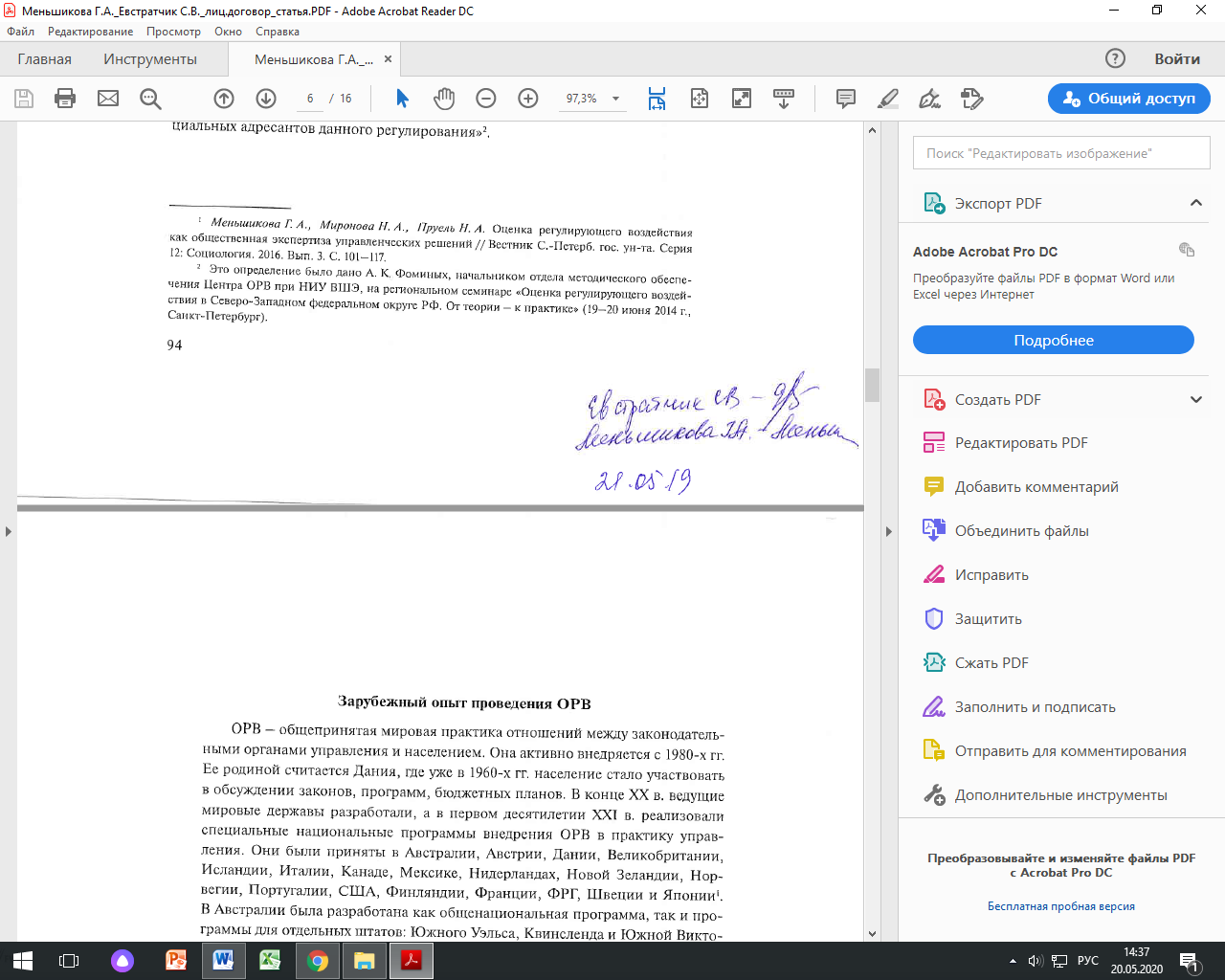 REVIEWscientific adviser for a master's student of the department "General Sociology"Karbushevoy (Sokolova) Xenia AlexandrovnaWRC topic: "Management of organizational conflicts in an investment company"Ksenia Alexandrovna graduated from the Far Eastern State University (Vladivostok) with honors with a degree in Psychological and Pedagogical Education. The choice of conflicts as the subject field of her research is precisely explained by her interest in psychology, as well as her basic specialty. Ksenia Alexandrovna is a very capable and interested student. During her undergraduate studies, she actively participated in scientific activities. Ksenia did not just make presentations at conferences, but took high competitive places.Achievements in scientific activity:• participation in the student scientific and practical conference "Actual problems of psychological and pedagogical, social, humanitarian and natural sciences - 2016", presentation at the section of socio-philosophical disciplines with the report "Philosophical views of R. Descartes". Received a diploma of the 3rd degree;